О проведении Конкурса профессионального мастерства сельскохозяйственных профессий среди работающей молодежиМуслюмовского муниципального районаВ целях повышения в общественном мнении престижа рабочих профессий и социального статуса человека труда, привлечение молодежи в производственную сферу.Исполнительный комитет Муслюмовского муниципального района  ПОСТАНОВЛЯЕТ:
1. Провести Конкурса профессионального мастерства сельскохозяйственных профессий среди работающей молодежиМуслюмовского муниципального района 22 октября 2016 года.
2. Утвердить:-  положение о проведении Конкурса профессионального мастерства сельскохозяйственных профессий среди работающей молодежи Муслюмовского муниципального района (приложение №1).- состав рабочей группы по подготовке и проведению Конкурса профессионального мастерства сельскохозяйственных профессий среди работающей молодежи Муслюмовского муниципального района (приложение №2).- смету расходов на проведение Конкурса профессионального мастерства сельскохозяйственных профессий среди работающей молодежиМуслюмовского муниципального района (Приложение №3). 3. Руководителям сельхоз предприятий и структурных подразделений рекомендовать участников из числа молодёжи до 35 лет, представить в Организационный комитет заявки по форме, прилагаемой к Положению.4. Контроль за исполнением постановления возложить на начальника управления сельского хозяйства и продовольствия  по Муслюмовскому району Хузина А.Р. (по согласованию).
РуководительИсполнительного комитета                                         А.З.ХамматовПриложение № 1 к постановлению Исполнительного комитета Муслюмовского муниципальногорайона№ _____ от _________________2016г.ПОЛОЖЕНИЕКонкурса профессионального мастерства сельскохозяйственных профессий среди работающей молодежи Муслюмовского муниципального района1. Общие положенияНастоящее положение определяет порядок подготовки, проведения и подведения итогов  Конкурса профессионального мастерства сельскохозяйственных профессий среди работающей молодежи Муслюмовского муниципального района  (далее – Конкурс).2. Организация и руководствоУчредителями и организаторами Конкурса являются МБУ «Молодежный центр «Мизгел»,  Муслюмовский филиал Аграрного колледжа,  управление сельского хозяйства и продовольствия, управление образования Исполнительного комитета Муслюмовского муниципального района  (далее - организаторы).Для подготовки и проведения Конкурса создается оргкомитет.3. Цели и задачиЦелью проведения Конкурса является повышение в общественном мнении престижа рабочих профессий и социального статуса человека труда, привлечение молодежи в производственную сферу.    Задачи:- стимулирование интереса к дальнейшему самообразованию и самосовершенствованию;- содействие в реализации позитивных молодежных инициатив;- организация новых прогрессивных форм молодежного досуга;- создание условий для продуктивной самореализации молодежи, сплочение коллективов.4. Конкурсы проводятся по следующим номинациям: - «Механизатор» - «Доярка» - «Сварщик» - «Кондитер»5. Место и сроки проведения:Игра пройдет 22 октября на базе Муслюмовского филиала Аграрного колледжа (с.Муслюмово, ул. Молодежная, 15)  в соответствии с программой. 6. УчастникиК участию в Конкурсе допускается команда из 5-ти представителей - работающая молодежь сельхоз предприятий и структурных подразделений Муслюмовского района, а также обучающиеся в учреждениях начального и среднего профессионального образования. Возрастная категория  18-35 лет.7. Регламент конкурсной части:В рамках конкурса проводятся теоретическая и практическая часть по каждой номинации. 8. Награждение победителей:Участники финала получают Дипломы и ценные призы Организаторов.9. Порядок и сроки предоставления заявок:Заявки на участие подаются в срок до 20.10.2016. координатору Игры Эльвире Гараевой по телефону 2-46-12, https://vk.com/elviragaraeva, WhatsApp 89375992188, либо E-mail: garaeva.elvira@tatar.ru по приведенной ниже форме.Приложение № 2 к постановлению Исполнительного комитета Муслюмовского муниципальногорайона№ _____ от _________________2016г.Состав рабочей группы по подготовке и проведению Конкурса профессионального мастерства сельскохозяйственных профессий среди работающей молодежи Муслюмовского муниципального районаИСПОЛНИТЕЛЬНЫЙ КОМИТЕТ МУСЛЮМОВСКОГО МУНИЦИПАЛЬНОГО РАЙОНАРЕСПУБЛИКИ ТАТАРСТАН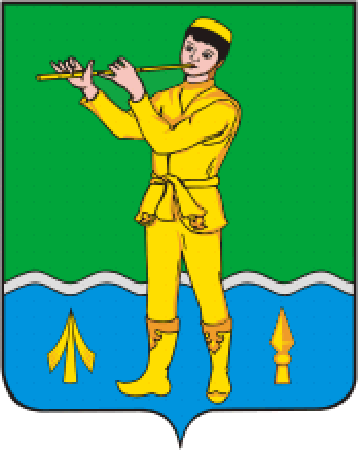 ТАТАРСТАН РЕСПУБЛИКАСЫМӨСЛИМ МУНИЦИПАЛЬ РАЙОНЫ БАШКАРМА КОМИТЕТЫПОСТАНОВЛЕНИЕКАРАР__370_______________с. Муслюмово№__14.10.2016 г.__________Ф.И.О. участникавозрастместо работы или учебыНоминация1механизатор2механизатор3доярка4сварщик5кондитерХамматов А.З.Руководитель Исполнительного комитета председатель рабочей группы;Хузин А.Р.Начальник управления сельского хозяйства и продовольствия  по Муслюмовскому району заместитель председателя рабочей группы (по согласованию)Члены рабочей группы:Демидов Р.Т.Начальник МКУ «Управление образования» по  Муслюмовскому району (по согласованию);Кирамов Р.И.Директор филиала  №1 ГАПОУ «Сармановский аграрный колледж» (по согласованию);Гараева Э.И.Директор МБУ «Молодежный центр «Мизгел» (по согласованию).